第六章：电源与地系统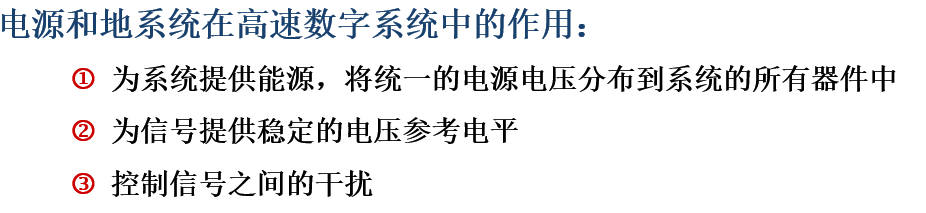 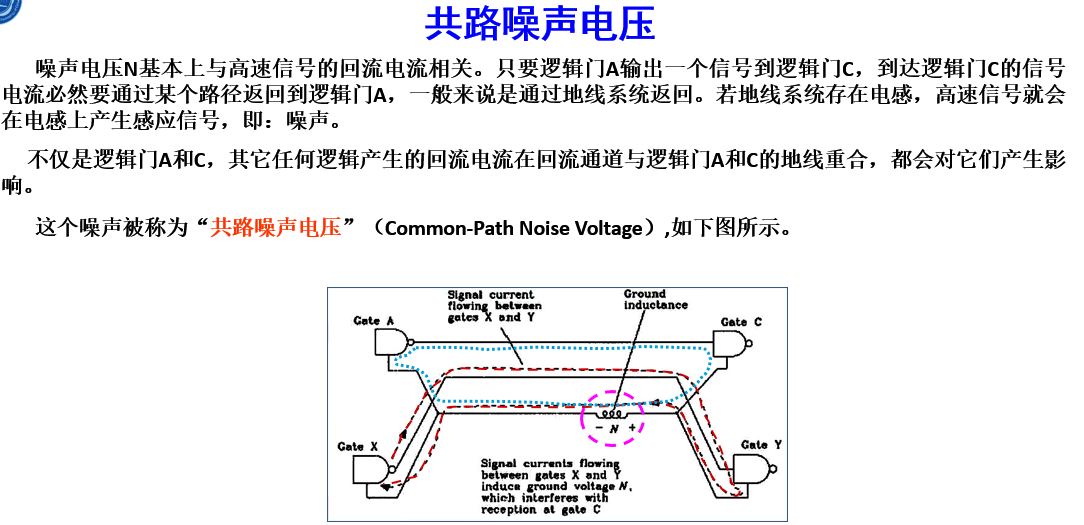 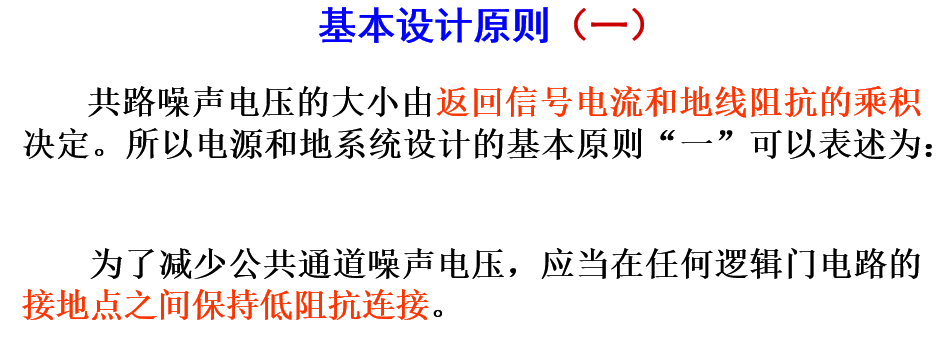 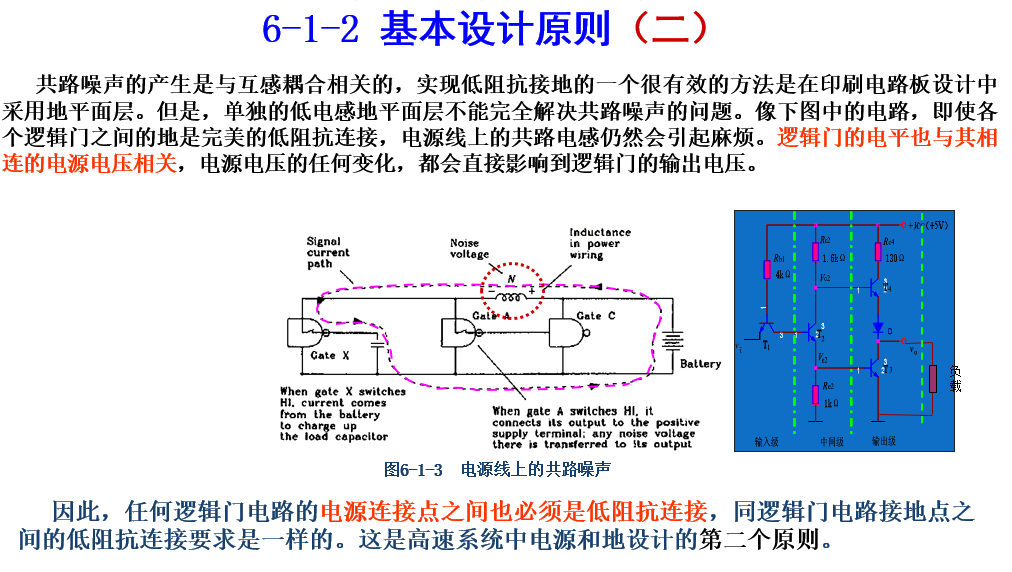 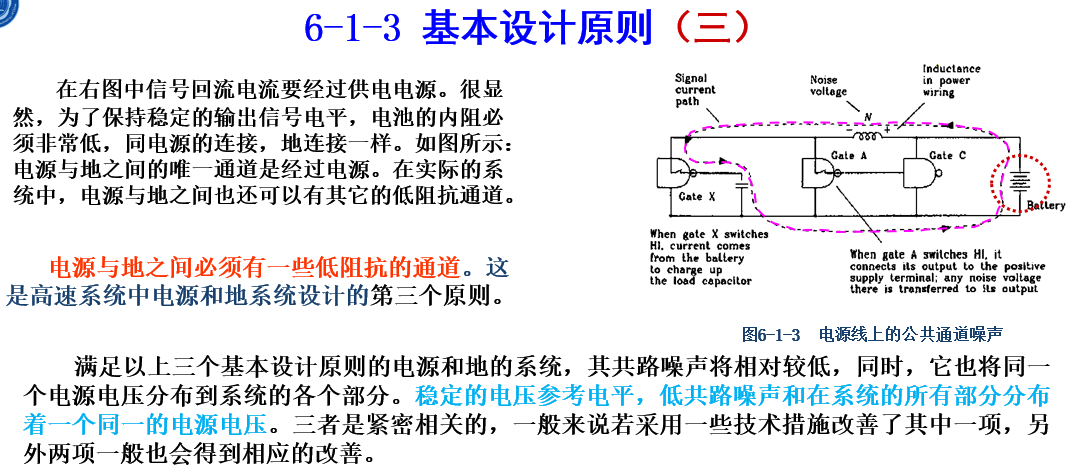 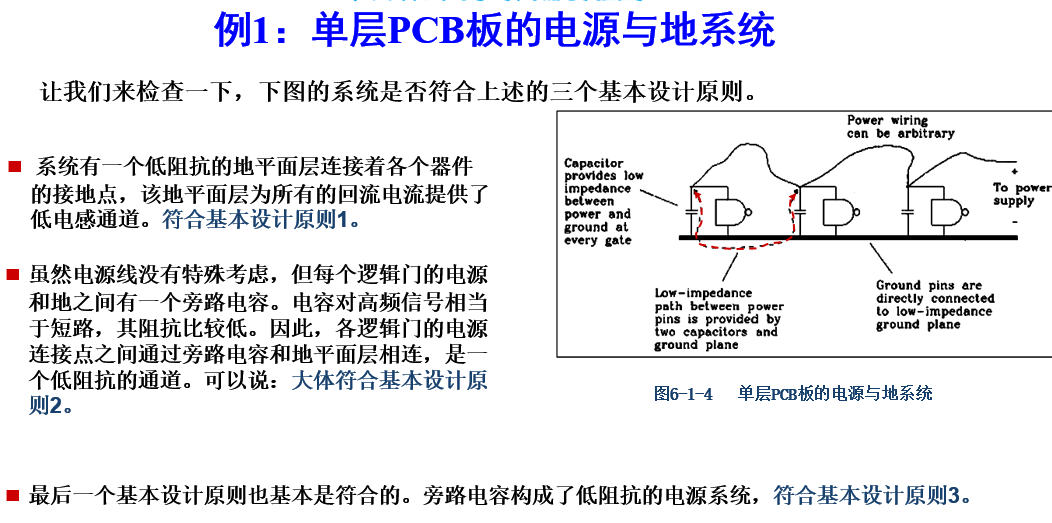 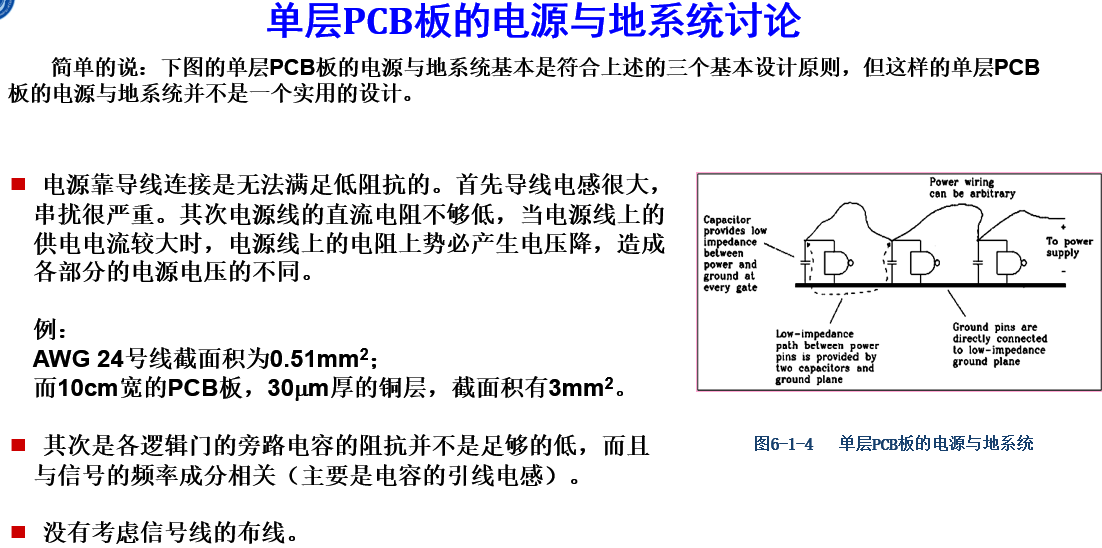 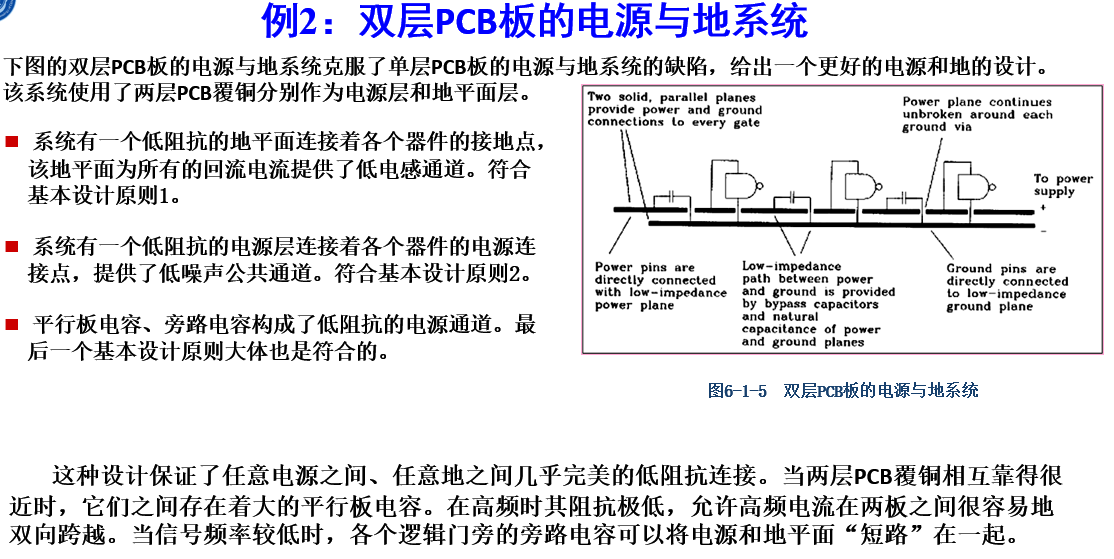 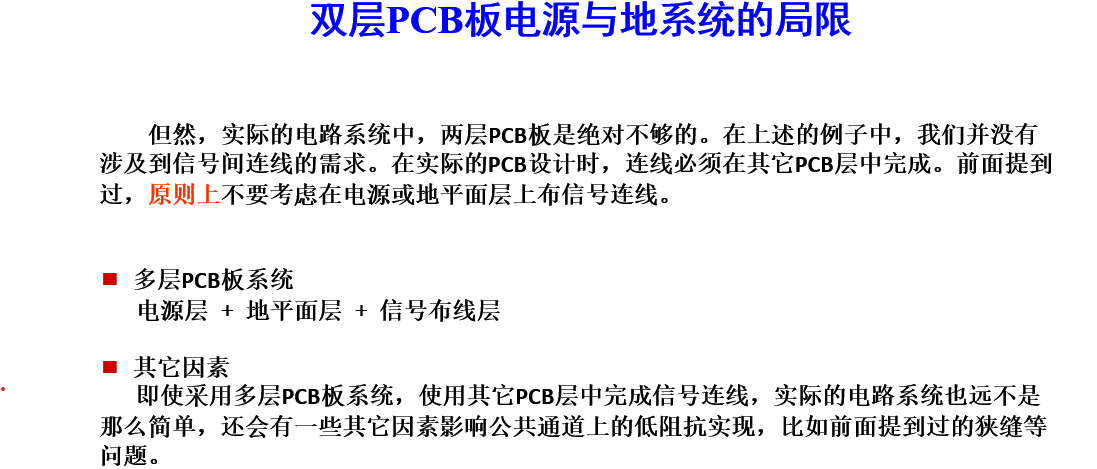 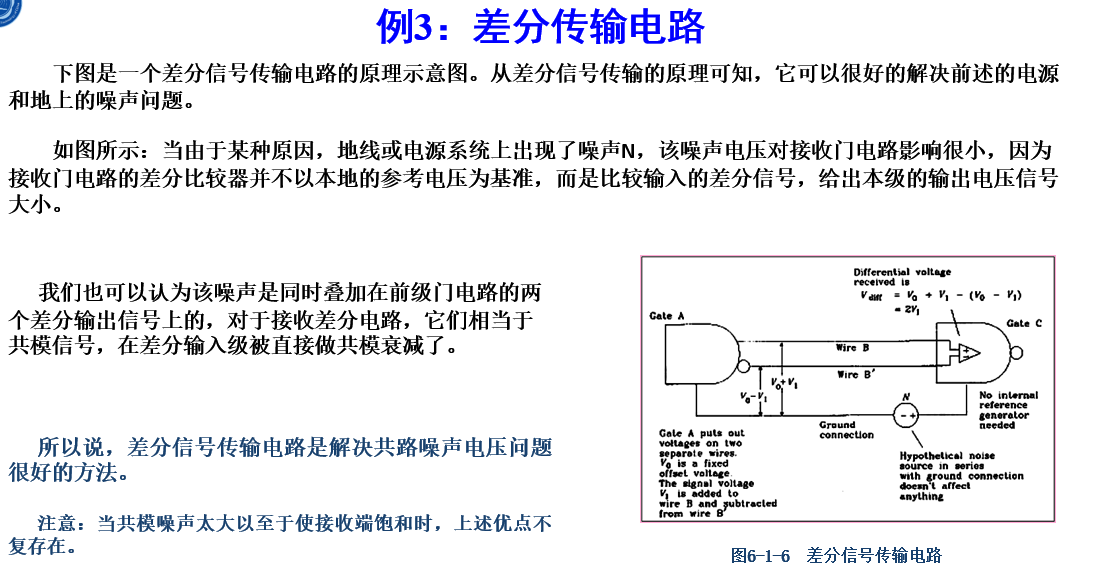 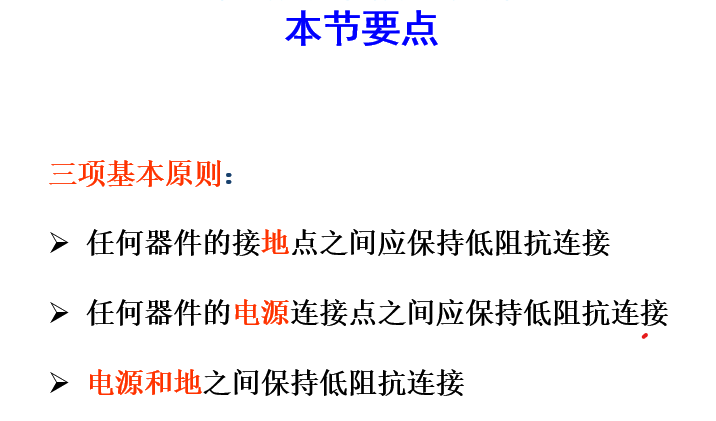 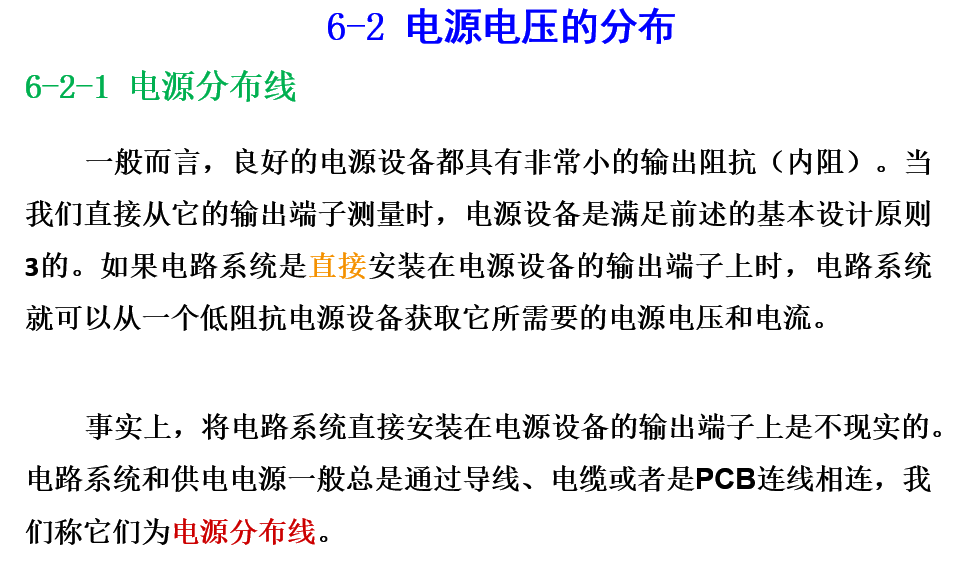 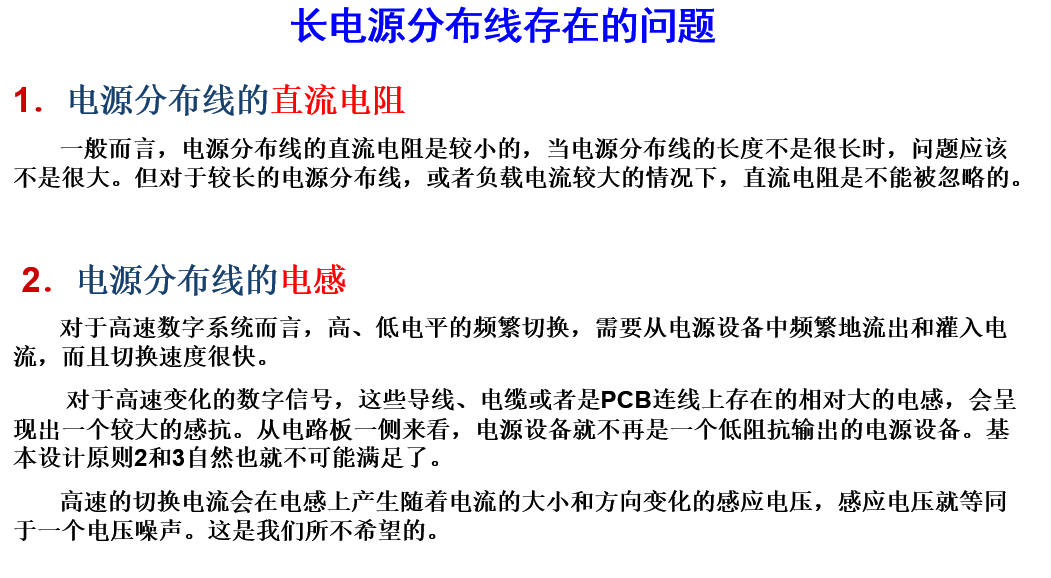 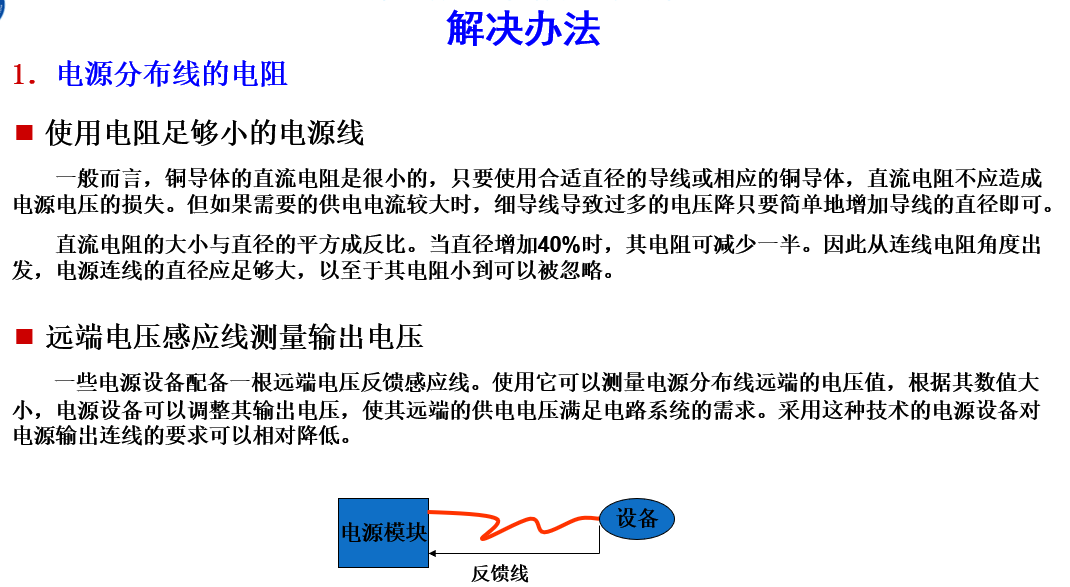 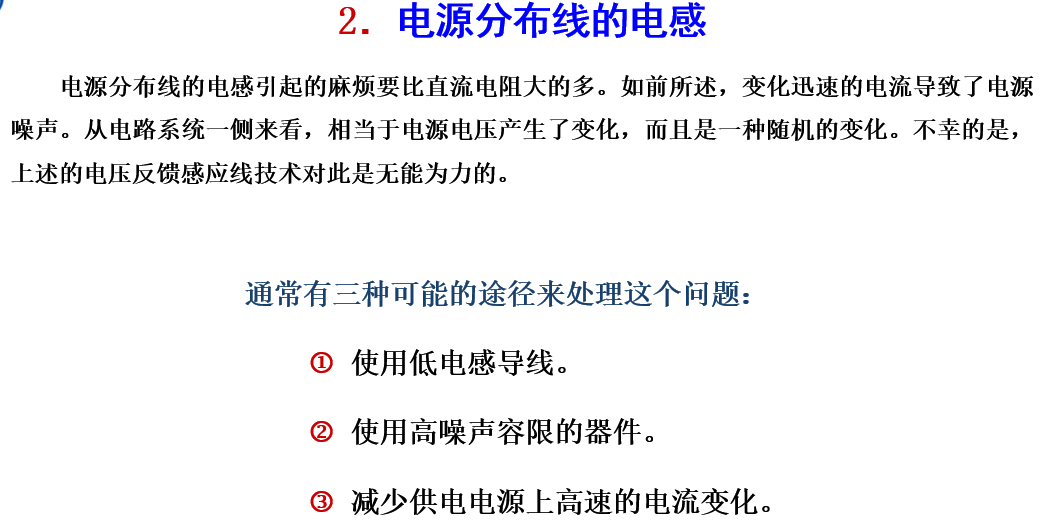 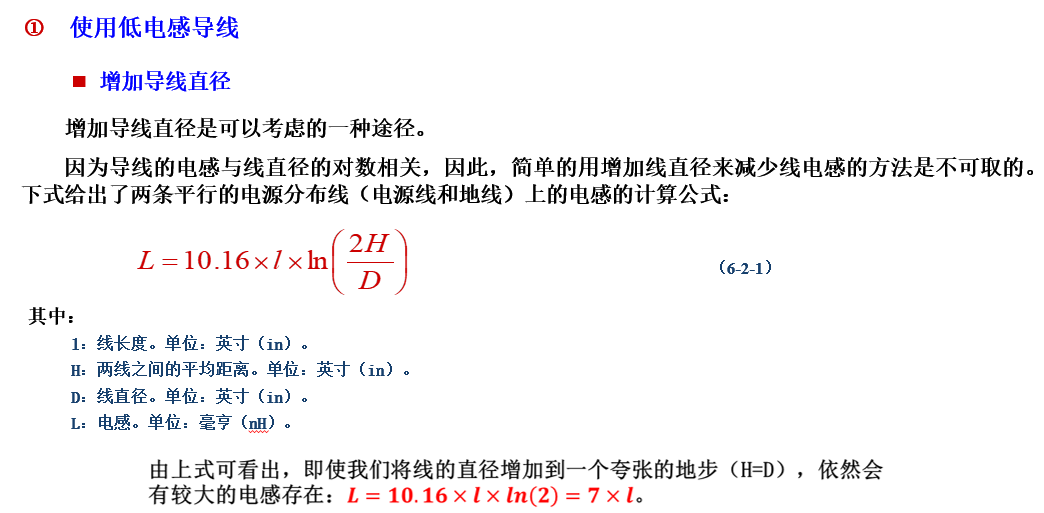 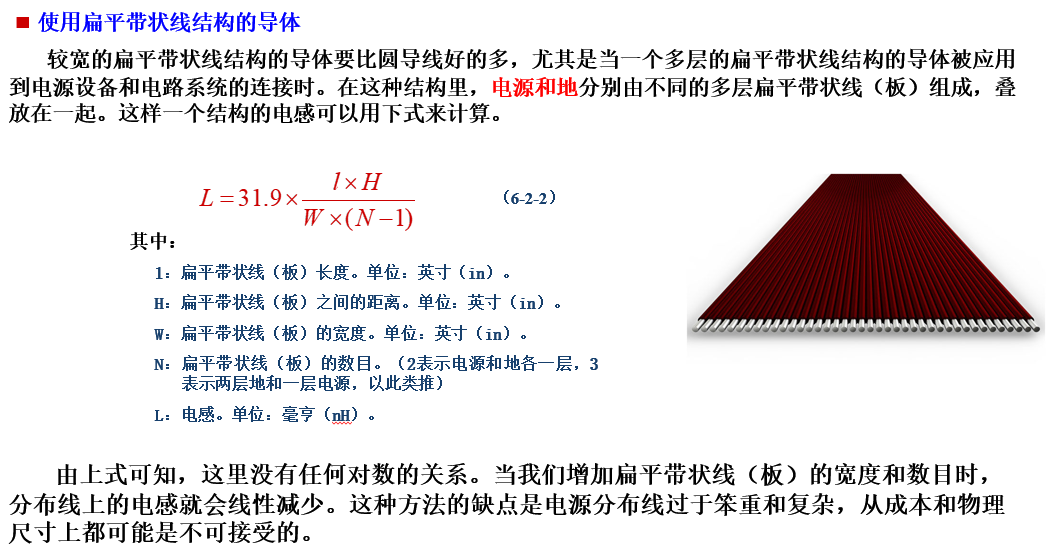 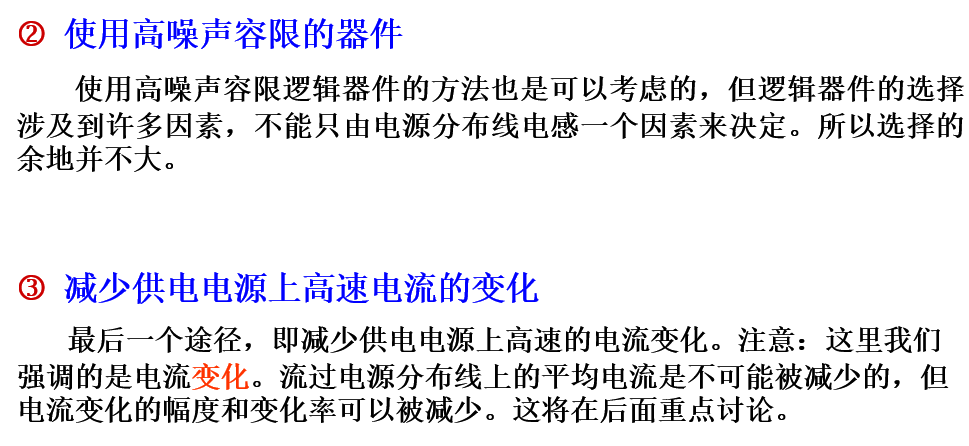 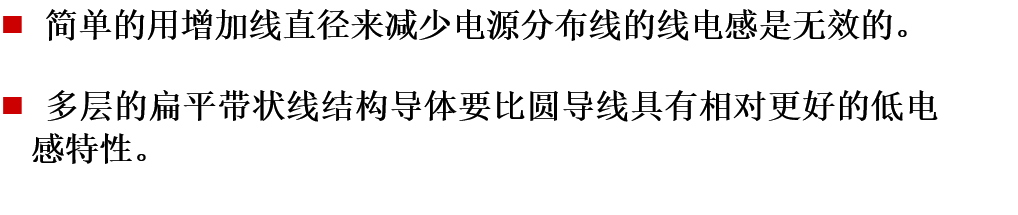 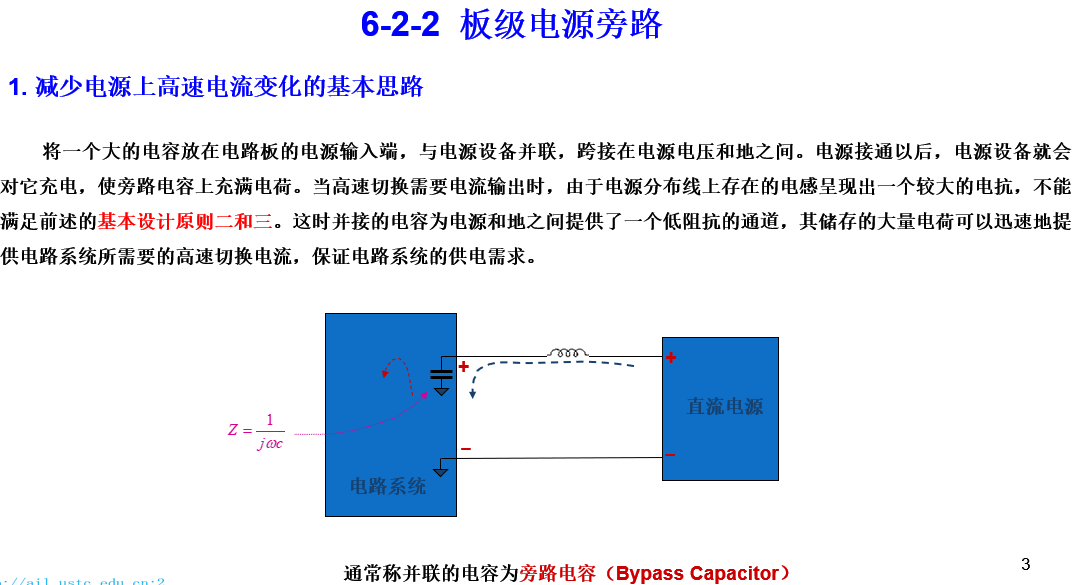 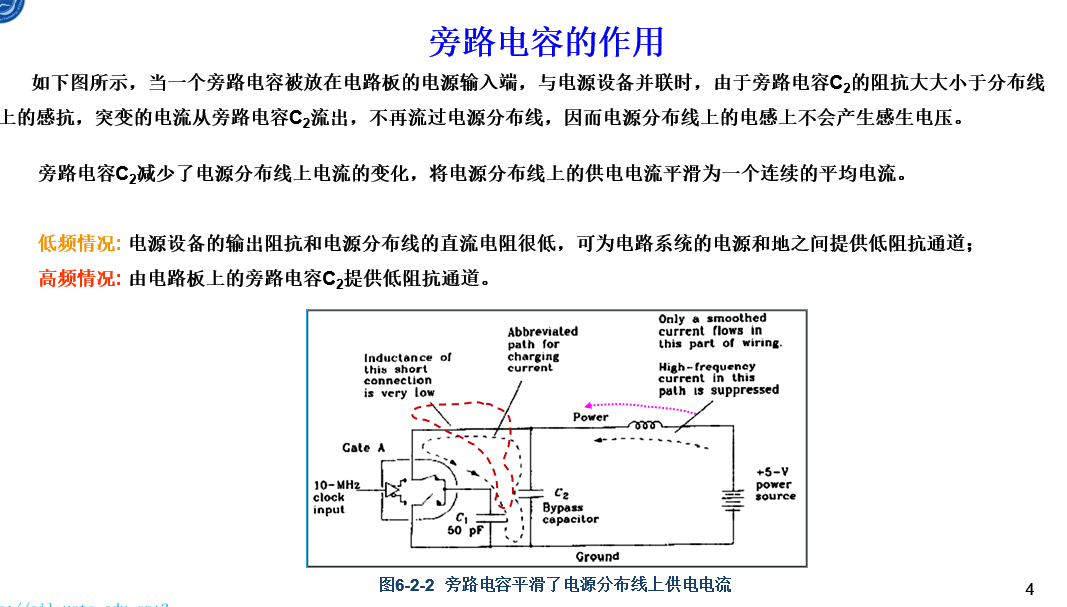 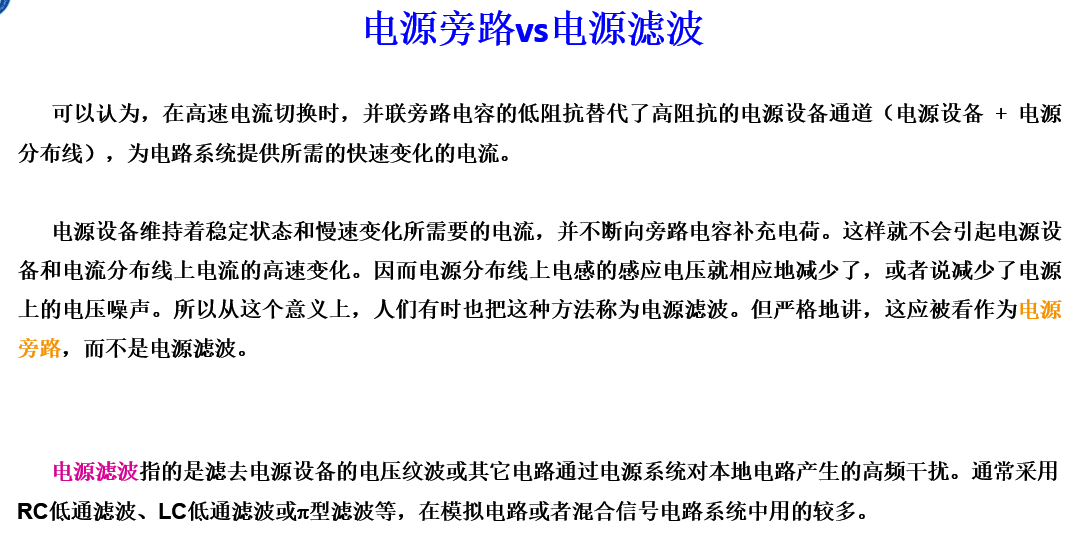 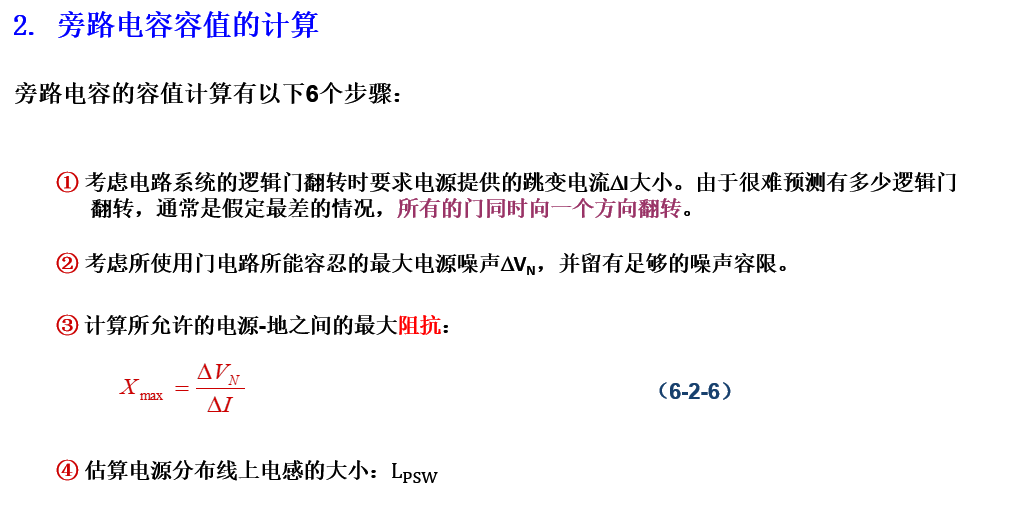 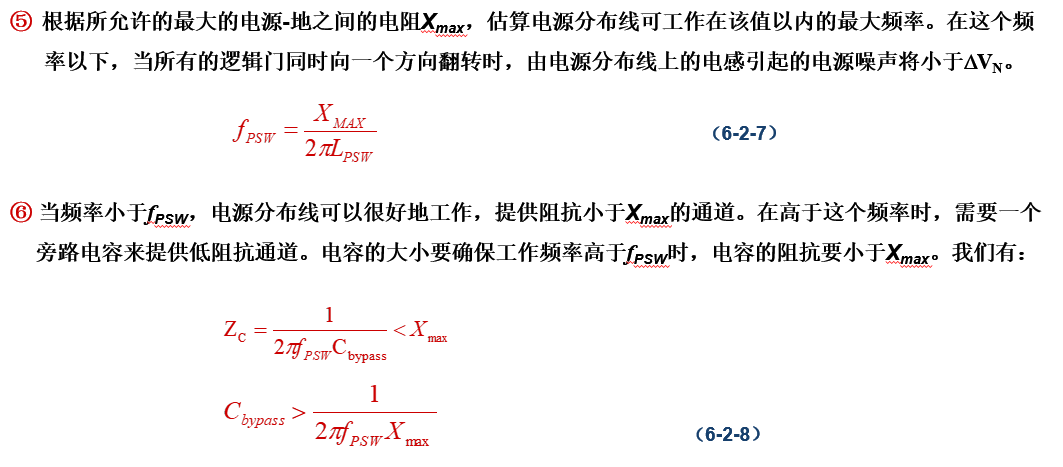 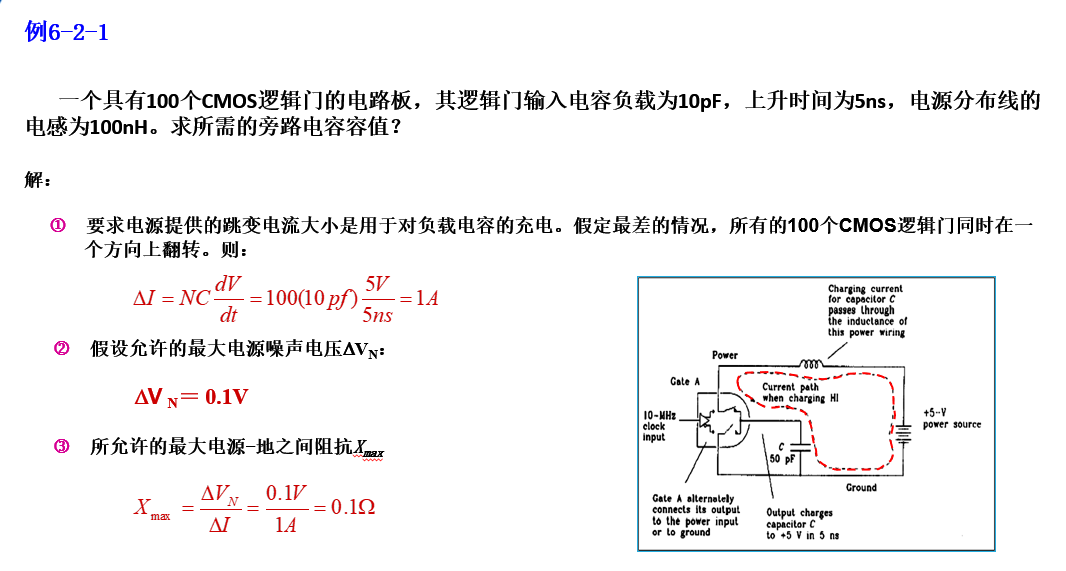 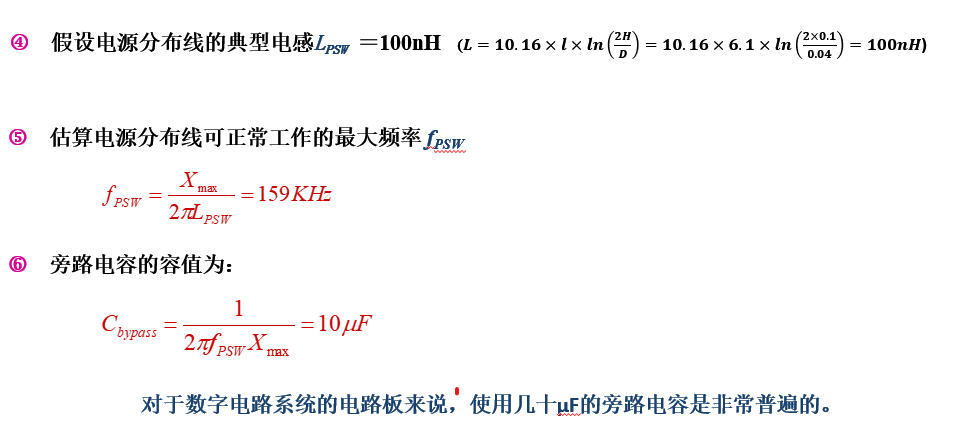 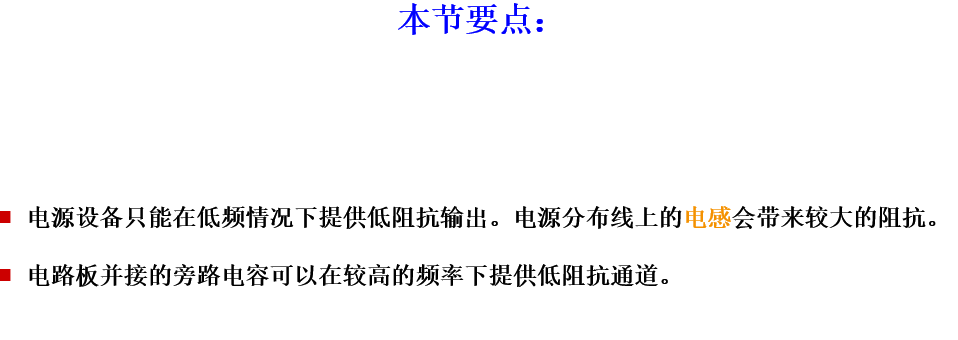 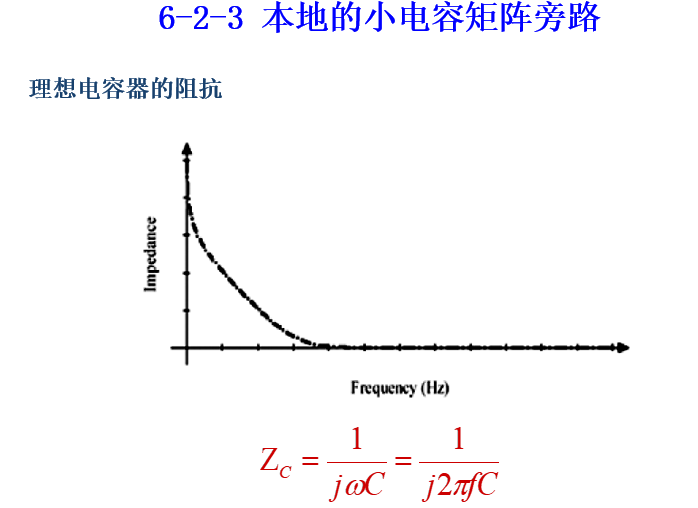 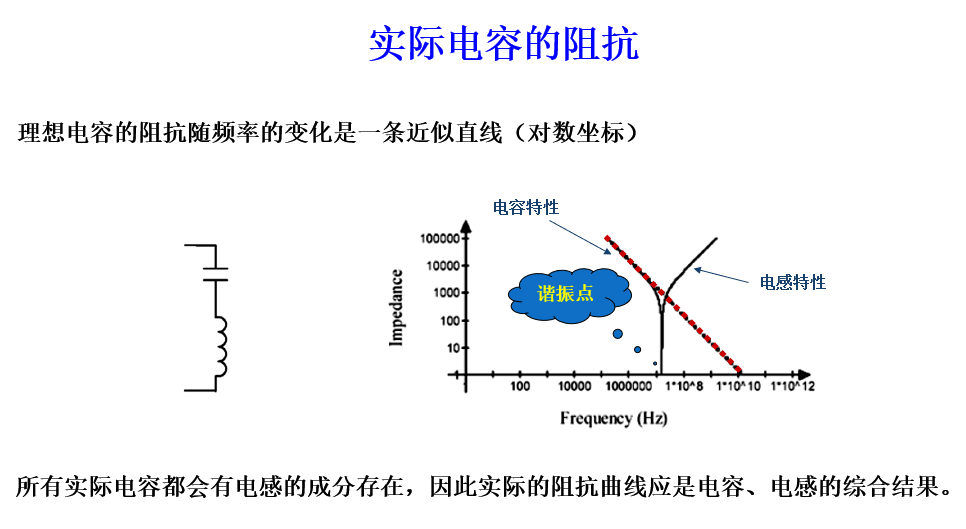 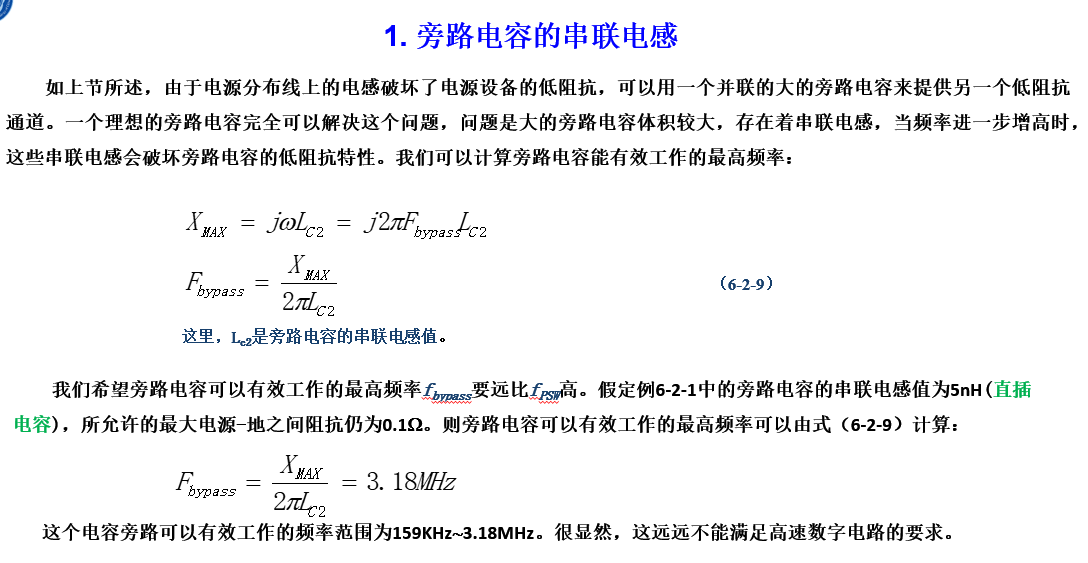 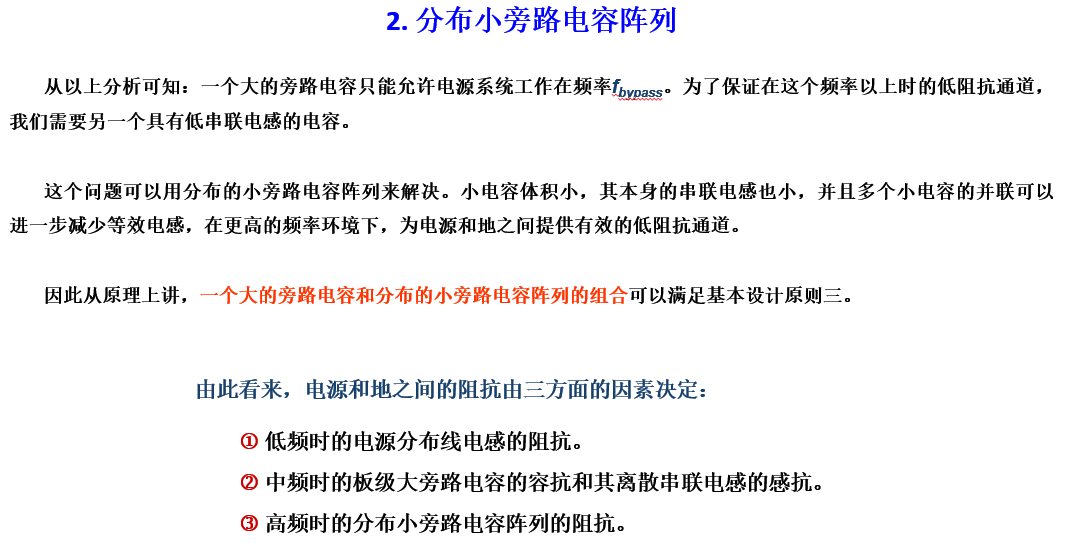 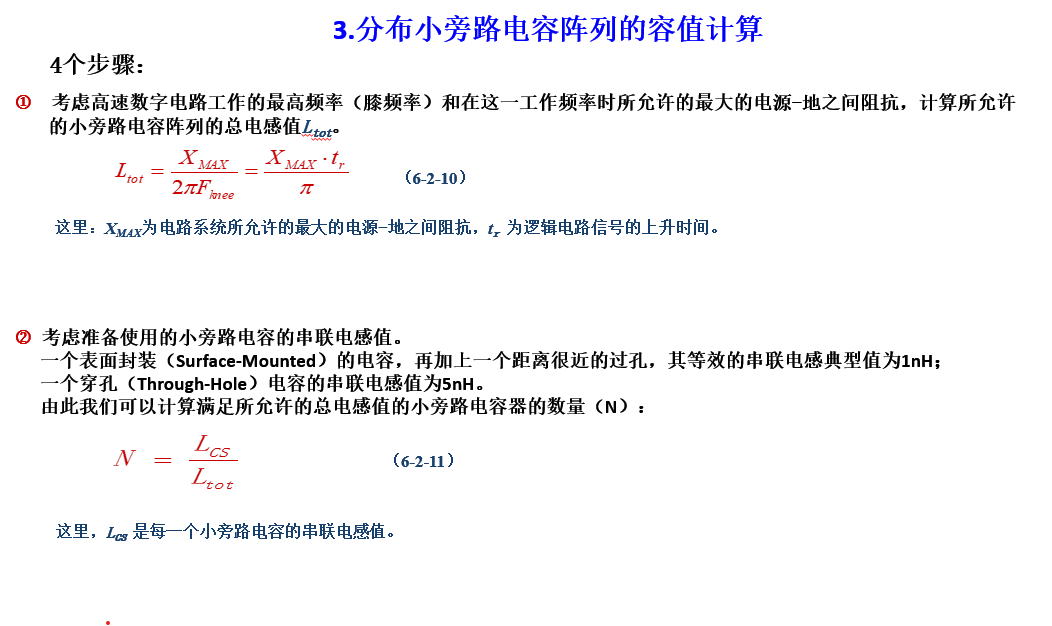 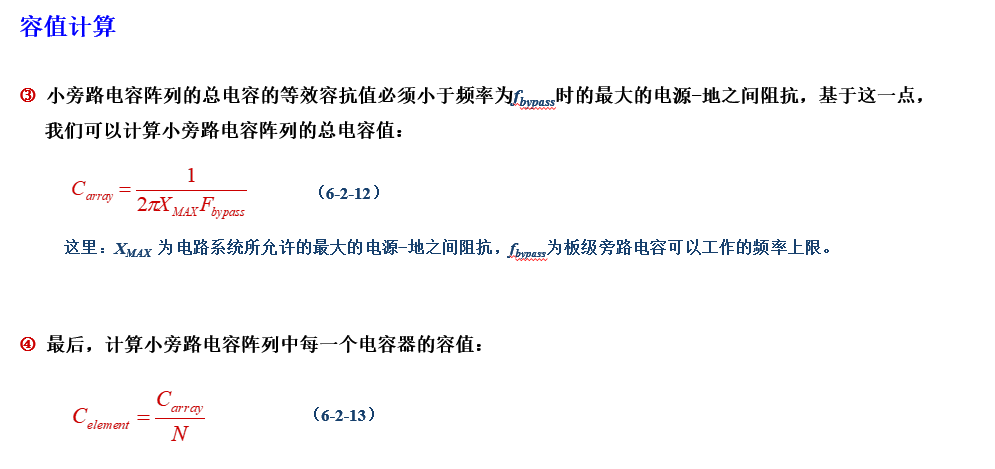 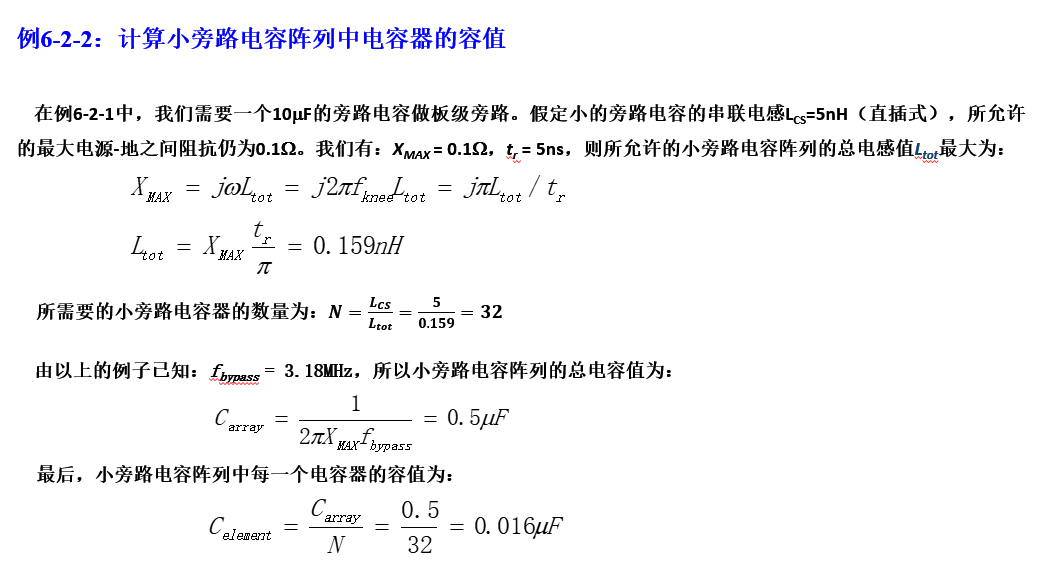 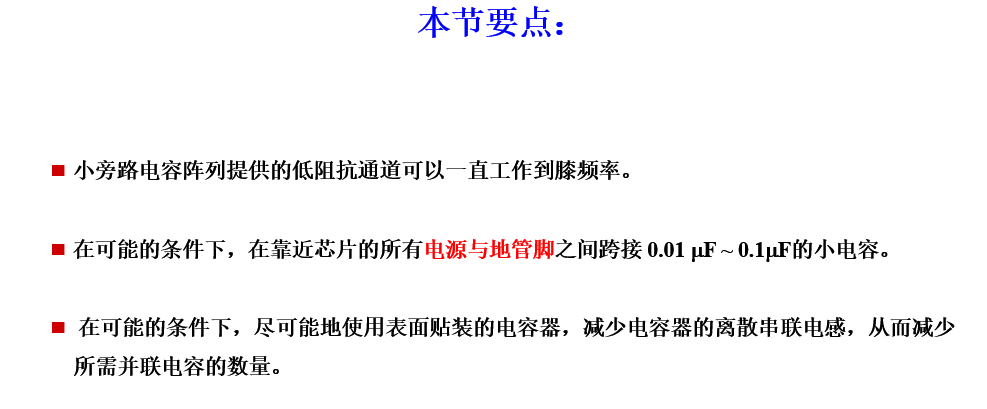 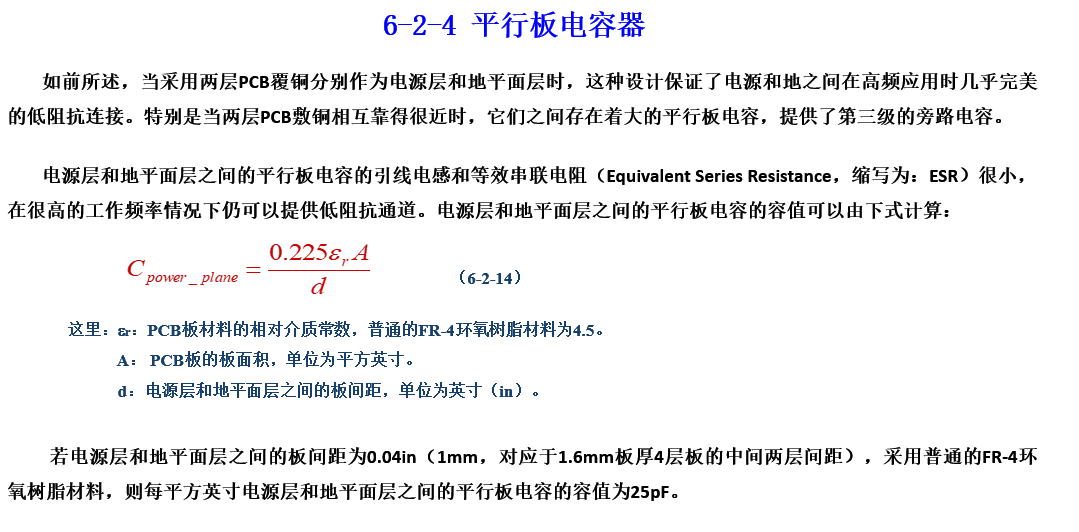 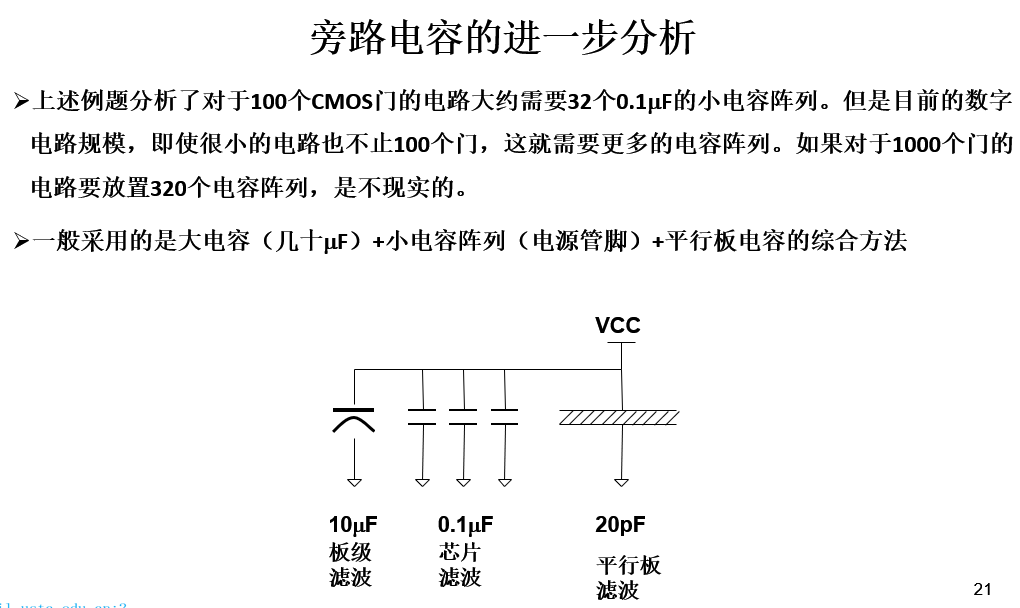 